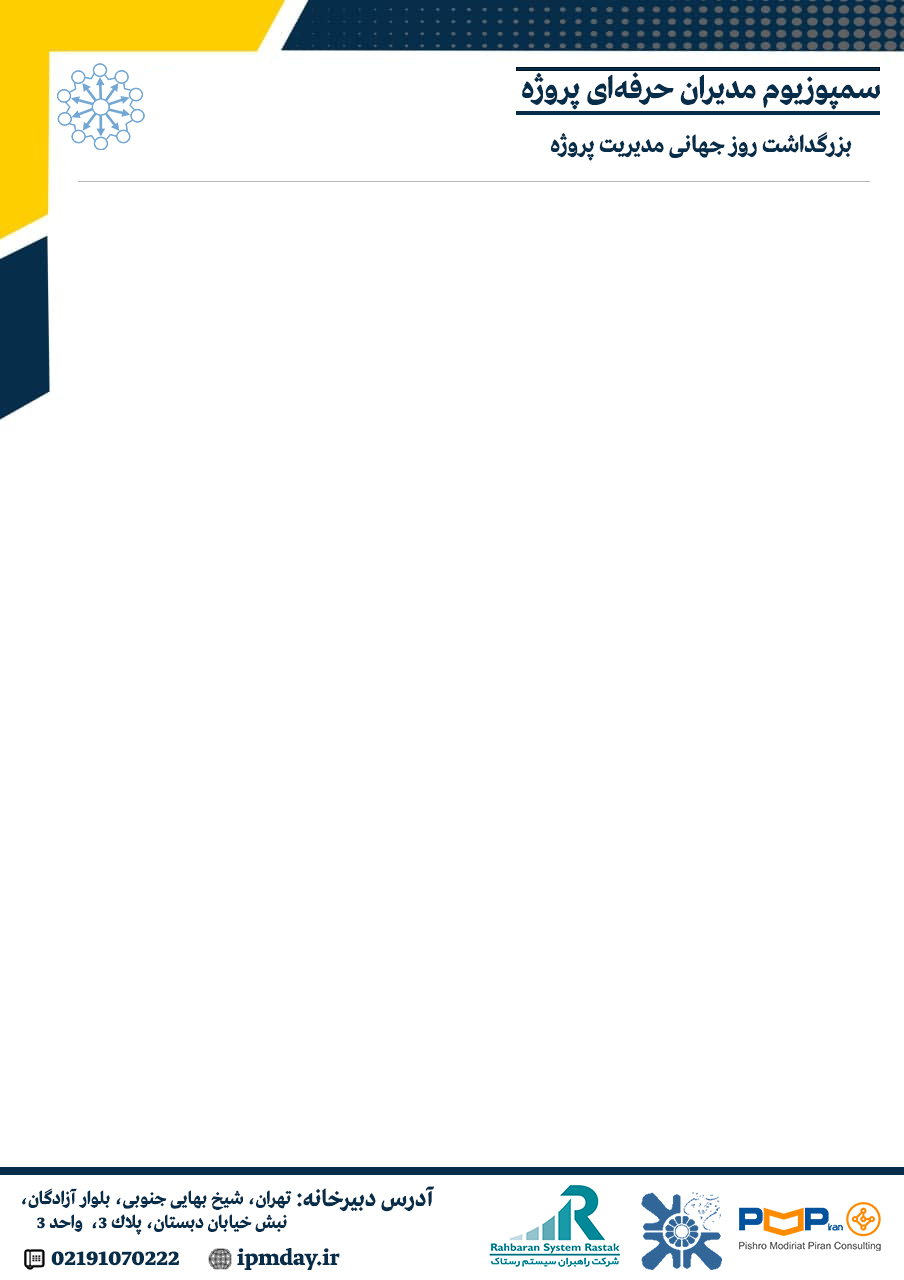 فرم ثبت‌نام اسپانسریدر صورت تمایل جهت حمایت و حضور به‌عنوان اسپانسر در هشتمین سمپوزیوم مدیران حرفه‌ای پروژه، لطفا فرم ذیل را تکمیل فرمایید.                                                                                                                                                                                                                تاریخ:                                                                                                                                                  امضاء:فرم ثبت‌نام اسپانسری هشتمین سمپوزیوم مدیران حرفه‌ای پروژهفرم ثبت‌نام اسپانسری هشتمین سمپوزیوم مدیران حرفه‌ای پروژهفرم ثبت‌نام اسپانسری هشتمین سمپوزیوم مدیران حرفه‌ای پروژهنام سازمان:شماره ثبت:شماره ثبت:شناسه ملی:کد اقتصادی:کد اقتصادی:تلفن ثابت:فکس:فکس:ایمیل:آدرس:آدرس:نحوه آشنایی:صنعت:صنعت:نام هماهنگ‌کننده:شماره همراه هماهنگ‌کننده:شماره همراه هماهنگ‌کننده:سطح اسپانسری خود را انتخاب کنید.GoldPlus     Gold    Silver   Bronze سطح اسپانسری خود را انتخاب کنید.GoldPlus     Gold    Silver   Bronze سطح اسپانسری خود را انتخاب کنید.GoldPlus     Gold    Silver   Bronze 